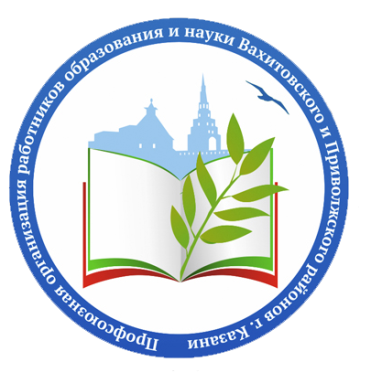 Серия "Библиотека председателя профкома"ОРГАНИЗАЦИЯ ДЕЯТЕЛЬНОСТИ ПЕРВИЧНОЙ ПРОФСОЮЗНОЙ ОРГАНИЗАЦИИКазань, 2020Профсоюзная организация в образовательной организации действует не сама по себе, она является представителем и выразителем интересов, организационной структурой более чем пятимиллионного Профсоюза работников народного образования и науки. В этом ее особенность и сила. Значение профсоюзной организации образовательной организации заключается в том, что, объединившись, работники могут на равных вести социальный диалог не только с отдельным работодателем, но и с органами власти, управлением образования, вносить предложения по вопросам, касающимся реализации социально-трудовых прав работников, выдвигать требования и добиваться их удовлетворения. Профсоюзная организация обеспечивает реализацию норм Трудового кодекса РФ, заключает коллективный договор, соглашение по охране труда, содействует гармонизации социальных отношений в коллективе. Основным носителем информации, используемой в работе первичной профсоюзной организации, являются документы. Документом профсоюзной организации может быть любая информация, касающаяся уставной деятельности, зафиксированная на материальном носителе. Поскольку управленческая деятельность всегда осуществляется с применением различного рода документации, то принято наряду с термином «делопроизводство» использовать также понятие «документационное обеспечение деятельности профсоюзной организации». В настоящем методическом пособии даны конкретные рекомендации об организации деятельности выборного профсоюзного органа (профкома), примерный план  работы, перечень  локальных актов, формы составления протоколов, заявлений и др.Как показывает практика, от грамотно составленного профсоюзного документа, правильной организации документооборота в значительной степени зависит оперативность и эффективность всей организационной работы «первички».Необходимо помнить, что неправильно оформленный документ теряет важнейшее и необходимое качество – юридическую силу. А это чревато не только отказом компетентного органа признать этот документ, но и большими издержками в работе профсоюзной организации.ЦЕЛИ, ЗАДАЧИ И ПРАВА ПРОФСОЮЗНОЙ ОРГАНИЗАЦИИОсновными целями профсоюзной организации являются: - представительство и защита социально-трудовых прав и профессиональных интересов членов Профсоюза на уровне образовательной организации; - обеспечение контроля за соблюдением законодательства о труде; - организация общественного контроля за состоянием охраны труда; - содействие улучшению материального положения, укреплению здоровья членов Профсоюза.   Для достижения целей профсоюзная организация: - ведет коллективные переговоры с администрацией; - заключает от имени педагогов и других работников образования коллективный договор и контролирует его реализацию; - оказывает непосредственно или через территориальный комитет профсоюза юридическую, материальную помощь членам Профсоюза; - осуществляет общественный контроль за соблюдением трудового законодательства, правил и норм охраны труда в отношении членов Профсоюза; - осуществляет информационное обеспечение членов Профсоюза, ведет разъяснительную работу в ходе коллективных акций; - представляет интересы членов Профсоюза (по их поручению) при рассмотрении индивидуальных трудовых споров; - участвует в урегулировании коллективных трудовых споров (конфликтов); - по поручению членов Профсоюза, а также по собственной инициативе обращается с заявлениями в защиту их трудовых прав в органы, рассматривающие трудовые споры и др. ПРАВА ПРОФСОЮЗНОЙ ОРГАНИЗАЦИИ В СФЕРЕ ТРУДОВЫХ ОТНОШЕНИЙ В СООТВЕТСТВИИ С ТРУДОВЫМ КОДЕКСОМ  РОССИЙСКОЙ ФЕДЕРАЦИИПравами профсоюзной организации в сфере трудовых отношений являются: - защита трудовых прав работников (гл. 58); - представление интересов работников (через систему социального партнерства, при проведении коллективных переговоров с администрацией организации, а также при реализации прав на участие в управлении организацией, рассмотрении трудовых споров учителей и других работников с администрацией  образовательного учреждения) (ст. 29, 52, 53 и далее в скобках статьи ТК РФ); - участие в коллективных переговорах с администрацией по подготовке, заключению и изменению коллективного договора, проявление инициативы по проведению таких переговоров (ст.36) с учетом порядка ведения коллективных переговоров (ст.37) и урегулирования разногласий ( ст. 38, 40); - осуществление контроля за выполнением коллективного договора образовательной организации (ст. 51); - получение от администрации полной и достоверной информации, необходимой для заключения коллективного договора и контроля за его выполнением (ст. 22), а также по вопросам, непосредственно затрагивающим интересы педагогов и других работников, в т. ч. при реорганизации образовательной организации и в других случаях (ст. 53); - осуществление контроля за соблюдением трудового законодательства и иных нормативных актов, содержащих нормы трудового права (ст. 2, 370 по представлениям профкома образовательной организации о выявленных нарушениях законов и иных нормативных правовых актов, содержащих нормы трудового права, и руководителя образовательной организацией, который обязан принимать меры по устранению нарушений и сообщать об этом профсоюзному комитету (ст. 22); - участие в составе комиссии для расследования несчастного случая на производстве, в организации и порядке работы этой комиссии (ст. 229); - создание комиссии по охране труда на паритетной основе с работодателем и их взаимодействие с органами государственной инспекции труда ( ст. 218, 365); - право уполномоченных лиц по охране труда профсоюзов (ст. 370); - участие в рассмотрении вопросов, связанных с расторжением трудового договора по инициативе администрации (ст. 82 (с учетом ст. 81), при массовых увольнениях  ( ст. 82, часть I с учетом ст. 180); - внесение администрации, педагогическому совету образовательной организации предложений по вопросам основных форм участия работников в управлении  организацией и участвовать в заседаниях указанных органов при их рассмотрении (ст. 53); участие в рассмотрении индивидуальных трудовых споров (гл. 60 (ст. 381-397), в том числе: -определение порядка образования комиссии по трудовым спорам (ст. 3 84); - определение порядка рассмотрения индивидуальных трудовых споров в комиссии по трудовым спорам (ст. 387);- исполнение решений комиссии по трудовым спорам (ст. 389);- вынесение решений по трудовым спорам об увольнении и о переводе на другую работу и исполнение этих решений (ст.394, 396); - рассмотрение индивидуальных трудовых споров в судах (ст. 391); участие в рассмотрении коллективных трудовых споров (гл. 61 (ст. 398-418), в том числе: - выдвижение требований (ст. 399); - соблюдение гарантий в связи с разрешением коллективного трудового спора ( ст. 405);-представление интересов работников, не являющихся членами Профсоюза, по их уполномочию во взаимоотношениях с администрацией образовательной организации (ст. 30 с учетом части VI ст. 377); - проведение консультаций с администрацией по вопросам принятия локальных нормативных актов, содержащих нормы трудового права (ст. 53, часть I; ст. 82 часть I); - право на создание условий для осуществления деятельности профсоюзного комитета в организации (ст. 377, 32);  право на гарантии: - работников образования, привлекаемых к исполнению профсоюзных обязанностей (ст. 170); - членов профсоюзного комитета, участвующих в коллективных переговорах и подготовке проекта коллективного договора (ст. 39); - работников, избранных в профсоюзный комитет, ревизионную комиссию и не освобожденных от исполнения трудовых обязанностей, и в комиссии по трудовым спорам (ст. 384, ст. 171); - работников, входящих в состав выборных профсоюзных коллегиальных органов организации  и не освобожденных от основной работы (ст. 374); - председателя первичной профсоюзной организации и его заместителей право на труд (ст. 376); - представителей профсоюзной организации, участвующих в разрешении коллективного трудового спора (ст. 405, часть II).ОРГАНИЗАЦИОННО-УСТАВНЫЕ АСПЕКТЫ В ОРГАНИЗАТОРСКОЙ РАБОТЕ КОМИТЕТА ПРОФСОЮЗА Основные направления организационной работы: - планирование работы профкома и комиссий (текущие и перспективные планы и программы и др.); - подготовка и проведение профсоюзных собраний; - подготовка и проведение заседаний профсоюзного комитета; - организация работы постоянных и временных комиссий профкома, ревизионной комиссии; - организация обучения профсоюзного актива; - информационная и разъяснительная работа среди членов Профсоюза; - организация приема в Профсоюз (выдача профсоюзных билетов); - учет членов Профсоюза (оформление журнала учета, проведение ежегодной сверки профсоюзных документов, отметка уплаты взносов и др.); - организация работы профсоюзных кружков; - отчеты и выборы (1 раз в 2-3 года); - оформление протоколов собраний и заседаний профкома; - оформление профсоюзных документов (дел) в профкоме (папки по направлениям работы комиссий и членов профкома, письма, заявления членов и др. документы); - работа по оформлению выписок из протоколов профкома (по мере необходимости); - поощрение профсоюзного актива; - мониторинг членских профсоюзных взносов (сбор и хранение заявлений, взаимодействие с бухгалтерией и др.); - осуществление организационно-финансовой работы профкома (сметы, составление актов и др. финансовых документов);- организация хранения профсоюзных документов (формирование текущего архива) и др. ОРГАНИЗАТОРСКАЯ РАБОТА ПРОФКОМА В СОЦИАЛЬНО- ПРАВОВОЙ СФЕРЕ: - подготовка и внесение на рассмотрение профсоюзных собраний вопросов по социально-трудовым проблемам; - рассмотрение на заседаниях профсоюзного комитета представлений администрации по социально-трудовым вопросам, предусмотренным ТК РФ (согласование, дача мотивированного мнения и т. д.); - обсуждение социально-трудовых проблем на заседаниях профкома и комиссии профсоюзного комитета (вопросы тарификации, аттестации, условия и охрана труда);   - участие в разработке локальных нормативных актов организации; - подготовка и направление в администрацию предложений по всем проблемам социально-трудовых отношений; - участие в работе различных совместных комиссий (по аттестации, охране труда, смотровых комиссиях и др.); - участие в рассмотрении индивидуальных трудовых споров; - участие в разрешении коллективных трудовых споров; - организация (по необходимости) и участие в подготовке и проведении защитных мероприятий, в т.ч. коллективных акций (митингов, пикетов, шествий и др.); - оказание содействия членам Профсоюза в реализации права на самозащиту трудовых прав и др.Организаторская работа в процессе социального партнерства:- проведение переговоров с администрацией по заключению колдоговора; - участие в работе комиссии по подготовке проекта колдоговора; - подготовка и внесение предложений в колдоговор по всем вопросам социально-трудовых отношений, соблюдению прав и гарантий профсоюзной деятельности в организации; - рассмотрение на заседании профкома проекта колдоговора; - рассмотрение на заседании профкома хода выполнения колдоговора в организации; - проведение мероприятий, обеспечивающих доведение содержания колдоговора до членов Профсоюза; - подготовка вопросов по проблемам социального партнерства на заседание профсоюзного комитета и собрание; - участие в практической деятельности по выполнению пунктов колдоговора; - участие в мероприятиях по повышению квалификации и профессионального уровня членов Профсоюза (распространение передового опыта учителей, творческие конкурсы, проблемные семинары и др.) и др. ОРГАНИЗАТОРСКАЯ ДЕЯТЕЛЬНОСТЬ В ОБЛАСТИ ОХРАНЫ ТРУДА: - подготовка вопросов по охране труда для обсуждения на заседании профкома; - создание совместной комиссии по охране труда в образовательной организации; - подбор актива, утверждение и организация работы уполномоченных по охране труда; - проведение обследований рабочих мест на предмет соответствия их нормам охраны труда; - подготовка и направление писем(предписаний) и предложений по устранению нарушений норм охраны труда; - участие в проведении специальной оценке условий труда  рабочих мест; - проверка режима труда и отдыха членов Профсоюза; - информирование членов Профсоюза об условиях и охране труда на рабочих местах; - участие в работе по обеспечению требований охраны труда в организации; - участие в расследовании несчастных случаев на производстве; - проверка выполнения соглашений и планов по улучшению условий труда в организации; - участие в контроле за соблюдением норм и правил охраны труда; - участие в мероприятиях по охране труда и др.ОРГАНИЗАТОРСКАЯ РАБОТА ПРОФКОМА В ПРОЦЕССЕ ОСУЩЕСТВЛЕНИЯ КОНТРОЛЬНОЙ ФУНКЦИИ:- изучение и рассмотрение на заседаниях профсоюзного комитета вопросов соблюдения трудового законодательства; - анализ приказов по вопросам приема и увольнения, подготовка информации; - регулярная проверка правильности заполнения трудовых книжек; - разъяснение норм ТК РФ среди членов Профсоюза; - организация работы постоянно действующих семинаров, кружков правовых знаний; - регулярный анализ соблюдения норм трудового законодательства; - информирование (по необходимости) выборных органов вышестоящих организаций Профсоюза о состоянии соблюдения трудового законодательства в школе и др.ОРГАНИЗАТОРСКАЯ РАБОТА ПРОФКОМА ПО ОЗДОРОВЛЕНИЮ ЧЛЕНОВ ПРОФСОЮЗА:- рассмотрение вопросов оздоровления и улучшения физкультурной работы среди членов Профсоюза на заседании профкома; - оказание содействия членам Профсоюза в получении путевок на отдых и санаторное лечение; - формирование списков нуждающихся в санаторном лечении; - информирование администрации образовательной организации и  отдела соцзащиты о нуждающихся в санаторном лечении; - содействие в создании условий для психологической разгрузки работников; - организация «дней здоровья» и других оздоровительных мероприятий;- участие в проведении физкультурных праздников, спортивных соревнований, спартакиад и др. ДЕЯТЕЛЬНОСТЬ ПРОФКОМА ПО ОРГАНИЗАЦИИ ДОСУГА ЧЛЕНОВ ПРОФСОЮЗА: - рассмотрение вопросов досуга и развития культурно-массовой работы на заседании профкома; - оказание содействия администрации в организации поездок выходного дня и других досуговых мероприятий; - организация посещений музеев, театров; - оказание содействия в организации экскурсионных  поездок и др.- содействие членам Профсоюза в участии в творческих и профессиональных конкурсах;   - организация новогоднего  поздравления детей неорганизованных детей и детей из многодетных и малоимущих семей членов Профсоюза;- участие совместно с администрацией в организации и проведении в коллективе профессиональных и других праздников и др. ОРГАНИЗАТОРСКАЯ РАБОТА КОМИТЕТА ПРОФСОЮЗА С ВЕТЕРАНАМИ ПРОФСОЮЗА И ПЕДАГОГИЧЕСКОГО ТРУДА:- организация поздравления ветеранов с юбилейными датами, профессиональными и другими праздниками; - регулярное приглашение ветеранов на профсоюзные собрания и другие общешкольные мероприятия; - содействие нуждающимся ветеранам в получении материальной помощи; - оказание содействия ветеранам в организации клубов по интересам, встреч с интересными людьми и др. ПРОФСОЮЗНОЕ СОБРАНИЕ И ЗАСЕДАНИЕ ПРОФКОМАВ соответствии с Уставом Профсоюза профсоюзное собрание является высшим органом первичной профсоюзной организации, обеспечивающим выборы исполнительных (профком) и контрольных (ревкомиссия) профсоюзных органов, непосредственно осуществляющим реализацию прав и уставных целей Профсоюза на уровне образовательного учреждения. В соответствии с Уставом Профсоюза первичная организация работает достаточно автономно и самостоятельно в пределах своих полномочий. Профсоюзный комитет является исполнительным органом первичной профсоюзной организации, обеспечивающим выполнение решений профсоюзного собрания и осуществляющим всю текущую деятельность профсоюзной организации по реализации ее полномочий. Профсоюзный комитет работает под руководством профсоюзного собрания и выборного органа вышестоящей организации Профсоюза. Ревкомиссия является контрольно-ревизионным органом, обеспечивающим по поручению собрания регулярный общественный контроль за правильностью расходования профсоюзных средств. Ревизионная комиссия работает под руководством профсоюзного собрания и выборного органа вышестоящей организации Профсоюза.Эффективность профсоюзного собрания и заседания профсоюзного комитета во многом изначально предопределяется теми вопросами, которые выносятся на их обсуждение. Шаблонный подход к рассматриваемым вопросам делает собрания и заседания профсоюзных комитетов неэффективными и неинтересными для членов Профсоюза.  ПЕРЕЧЕНЬ ПРИМЕРНЫХ ВОПРОСОВ ДЛЯ РАССМОТРЕНИЯНА ПРОФСОЮЗНОМ СОБРАНИИ:- Отчет о работе профсоюзного комитета за период с___ по___(на отчетно-выборном собрании отчет за весь срок полномочий).- Информация профкома о выполнении постановления профсоюзного собрания от «___»______ «О проблемах заключения коллективного договора». - О ходе переговоров по заключению коллективного договора. - О проекте коллективного договора. - О ходе выполнения коллективного договора в части оплаты труда. социальных льгот и гарантий. - О ходе  проведения  специальной оценки условий труда рабочих мест.- О выполнении коллективного договора по разделу « охрана труда и здоровья». - Об итогах проверки соблюдения администрацией Трудового кодекса РФ в части приема и увольнения работников.   - О соблюдении трудового законодательства в организации в части заключения трудового договора. - Об организации правового всеобуча членов профсоюза в организации. - Об улучшении информационной работы в профсоюзной организации. - О роли профкома в повышении квалификации педагогов. - Об участии в коллективных акциях Профсоюза. - Об итогах аттестации педагогических работников и т.д. Профсоюзный комитет, готовя профсоюзное собрание, может внести на его рассмотрение в качестве основного любой вопрос, затрагивающий социально-трудовые отношения, вопросы организации лечения и отдыха, культурно-массовой работы и т.д., исходя из конкретных условий и потребностей членов Профсоюза.   Что касается утверждения сметы профсоюзной организации, планов работы, правил внутреннего трудового распорядка и т.д., то подобные вопросы вносятся в повестку дня собрания вторым или третьим вопросом, поскольку они не требуют большого времени для их рассмотрения.ПЕРЕЧЕНЬ ПРИМЕРНЫХ ВОПРОСОВ ДЛЯ РАССМОТРЕНИЯ НА ЗАСЕДАНИИ ПРОФКОМА:- О ходе подготовки к Всероссийской акции Профсоюза. - О проекте коллективного договора. - О проведении проверки соблюдения трудового законодательства в организации. - О рассмотрении проекта приказа руководителя о расторжении трудового договора с членом Профсоюза (Ф.И.О., должность) по п. 5. статьи 81 ТК РФ. - О заключении соглашения по охране труда. - О рассмотрении проекта локального нормативного акта, содержащего нормы трудового права. - О проведении консультаций по поводу проекта приказа руководителя об увольнении члена Профсоюза (Ф.И.О., должность) по подпункту «б» пункта 3 статьи 81 ТК РФ. - О проведении годовой сверки профсоюзных документов и отметок об уплате членских профсоюзных взносов.- О работе уполномоченного по охране труда в школе.- О работе комиссии по организационно-массовой работе. - О состоянии профсоюзного членства. - О поступлении членских профсоюзных взносов и их расходовании.- Об организации работы профсоюзных кружков по правовым знаниям. - О мерах по развитию информационной работы в школе.- О подготовке к отчетно-выборному профсоюзному собранию и т.д.-Об организации мероприятия, посвященного Дню учителя и т.п.-Об организации чествования юбиляра, ветерана труда и т.п. Вопросы на рассмотрение профсоюзного собрания или заседания профкома формируются исходя из необходимости оперативного управления профсоюзной организацией и профсоюзного обслуживания норм Трудового кодекса РФ (с участием или учетом мнения профсоюзного органа), а также с учетом необходимости реализации в отчетный период тех или иных уставных задач, прав и полномочий профсоюзного комитета.ОРГАНИЗАЦИОННАЯ СТРУКТУРА ПЕРВИЧНОЙ ПРОФСОЮЗНОЙ ОРГАНИЗАЦИИПрофсоюзный комитет избирается в таком количестве, чтобы он смог обеспечить разностороннюю деятельность по реализации уставных задач Профсоюза на уровне коллектива образовательного учреждения. Как правило, численный состав профсоюзного комитета избирается в пределах 5-7 человек. Практика деятельности первичных профсоюзных организаций подтверждает необходимость формирования постоянных комиссий при профсоюзных комитетах.При профсоюзном комитете формируются общественные структуры - постоянные комиссии - численностью 3-5 человек для оказания помощи в реализации профкомом своих полномочий. Возглавляют постоянные комиссии, как правило, члены профсоюзного комитета. Количество комиссий и направления их деятельности определяется исходя из основных функций Профсоюза, полномочий профсоюзного комитета, а также приоритетов, определенных на тот или иной период времени и традиций профсоюзной организации. В практике первичных профсоюзных организаций чаще всего встречаются следующие комиссии профкома. По организационно-массовой работе. В полномочия комиссии входит: - вовлечение и организация приема в Профсоюз, выписка и выдача профбилетов;- помощь в организации планирования работы профкома и комиссий (разработка перспективных и текущих планов); - организация учета членов Профсоюза (ведение журнала учета, сбор и уточнение анкетных данных, согласия на обработку анкетных данных и т.п. членов Профсоюза);- ведение делопроизводства, оформление протоколов собраний и заседаний профкома; - помощь в подготовке и проведении собраний, заседаний профкома; - участие в подготовке и проведение массовых акций (митингов, пикетов и т.д.); - организация годовой сверки профсоюзных документов (по необходимости замена профбилетов и др.); - контроль за перечислением членских профсоюзных взносов; - контроль за поступлением профсоюзных взносов; - организация отметок об уплате профсоюзных взносов в профбилетах; - работа по подбору профактива, резерва; - работа по обучению актива, рядовых членов Профсоюза и др. По социально-трудовым вопросам. В полномочия комиссии входит:- планирование собственной работы (составление плана работы на срок полномочий); - участие в разработке проекта коллективного договора; - участие в работе по контролю за выполнением коллективного договора; - изучение, обобщение и распространение профессионального  опыта педагогов;- подготовка проектов постановлений профкома при рассмотрении вопросов оплаты труда, тарификации, своевременности выплат зарплаты, отпускных и т.д.;- рассмотрение проектов приказов и формирование предложений профкому при увольнениях членов Профсоюза по пунктам 2, 3 б, 5 ст. 81 ТК РФ; - участие в разрешении индивидуальных и коллективных трудовых споров;- участие в работе по контролю за соблюдением трудового законодательства в организации. По охране труда. В полномочия комиссии входит: - планирование собственной работы (составление плана работы на срок полномочий);- контроль за выполнением коллективного договора в части охраны труда; - участие в изучении условий труда, соблюдения техники безопасности и подготовка предложений профкому; - участие в согласовании вопросов охраны труда; - оказание помощи в проведении мероприятий по профилактике  сезонных  и профессиональных заболеваний и т.п.; - участие в проведении специальной оценке условий труда рабочих мест и т.д.;-контроль за оформлением возврата части сумм страховых взносов организации (до 20%), перечисленных в Фонд социального страхования РФ по РТ на предупредительные меры по сокращению производственного травматизма. По социальному страхованию избирается на общем собрании коллектива  и осуществляет:- планирование собственной работы (составление плана работы на срок полномочий); - контроль за правильностью и своевременностью назначения пособий; - контроль за соблюдением порядка и условий выдачи путевок;- анализ заболеваемости; - содействие в прохождении медицинских осмотров; - участие в расследовании несчастных случаев на производстве и др. По пенсионным вопросам и работе с ветеранами. В полномочия комиссии входит: - планирование собственной работы (составление плана работы на срок полномочий); - учет лиц, выходящих на пенсию; - оказывает содействие в подготовке документов для оформления пенсии по выслуге лет; - оказывает помощь в оформлении пенсии по старости и доплаты из негосударственного фонда «Волга-Капитал»; - взаимодействует с ветеранами труда, организует поздравления с Днем Учителя, Днем Победы, Днем пожилого человека,  другими праздниками; - оказывает помощь в подготовке и проводит мероприятия по чествованию ветеранов Профсоюза и педагогического труда;-сотрудничество с районным Советом ветеранов.Комиссия по информационной работе. В полномочия комиссии входит:- планирование собственной работы (составление плана работы на срок полномочий); - создание системы информирования членов Профсоюза (оформление профсоюзного (информационного) уголка, сайта и др.);- регулярное ознакомление членов профсоюза с  информационными бюллетенями и другой информацией Общероссийского профсоюза образования, Республиканского комитета, РК профсоюза;- организация встреч членов Профсоюза с руководством территориальной профсоюзной организации; - организация выставок информационных материалов; - организация подписки на газеты «Мой профсоюз», «Новое слово»; - доведение до членов Профсоюза информации о работе вышестоящих органов Профсоюза, принимаемых ими решениях по всем основным направлениям деятельности;  По культурно-массовой и спортивной работе. В полномочия комиссии входит: - планирование собственной работы (составление плана работы на срок полномочий); - выполнение условий коллективного договора; - участие в работе по оздоровлению членов Профсоюза и членов их семей;- организация  участия членов профсоюза смотрах,  конкурсах, спартакиадах и др.;-  организация и проведение профессиональных праздников, чествование ветеранов педагогического труда; - организация отдыха и оздоровления членов профсоюза  и т.п.; - содействие в организации горячего питания учителей и других работников; - организация посещения заболевших членов Профсоюза; - совместно с администрацией участвует в организации комнат психологической разгрузки, личной гигиены и др.По работе с молодежью. В полномочия комиссии входит: - планирование собственной работы (составление плана работы на срок полномочий);- организация разъяснительной работы и вовлечение молодежи в профсоюзную организацию; - контроль за выплатой ежемесячной стимулирующей надбавки молодым специалистам в размере 20% от ставки;- оказание содействия в подборе профсоюзного актива из числа молодежи; - внесение предложений по рассмотрению на заседании профсоюзного комитета проблем молодых педагогов; - содействие организации наставничества, установлением наставникам доплаты за работу с молодыми педагогами на условиях, определяемых коллективными договорами;-контроль за  адаптацией молодых педагогов, созданием необходимых условий труда, оснащенности рабочего места, в том числе современной оргтехникой, лицензионным программным обеспечением;- содействие  аттестации молодых педагогов,  участию их в грантах и  профессиональных конкурсах; - оказание помощи в организации и проведении разнообразных мероприятий с молодыми педагогами;- активное обучение и привлечение к профсоюзным делам;-сотрудничество с районным Советом молодых педагогов. ДЕЛОПРОИЗВОДСТВО В ПРОФСОЮЗНОЙ ОРГАНИЗАЦИИВКЛЮЧАЕТ В СЕБЯ:1) создание документа (письмо, постановление, протокол, справка и т.д.); 2) организацию работы с документом (регистрация, тиражирование, отправка, исполнение, учёт и хранение).ОСНОВНЫЕ ПОНЯТИЯ:Акт – документ, составленный несколькими лицами (комиссией), подтверждающий установленные факты, события.Бланк документа - набор реквизитов, идентифицирующих физическое или юридическое лицо, создавшее письменный документ. Бланк профсоюзного документа - форма утвержденного в установленном порядке бланка с отражением официальной символики Профсоюза и реквизитов профсоюзной организации. Визирование документа – элемент реквизита документа, выражающий согласие или несогласие лица или органа, не являющегося автором документа, с содержанием документа. Делопроизводство - деятельность, обеспечивающая создание официальных документов и организацию работы с ними. Делопроизводство в профсоюзной организации - деятельность  профсоюзного актива, охватывающая всю систему работы с документами. Вид профсоюзного документа - принадлежность документа к определенной группе документов по признакам содержания и целевого назначения профсоюзной деятельности. В работе с документами используются различные термины, характеризующие документ: официальный документ, подлинник, копия, заверенная копия, личный документ. Подлинник документа - первый или единственный экземпляр документа. Официальный профсоюзный документ – документ, созданный организацией или должностным лицом организации Профсоюза и оформленный в установленном порядке. Документ постоянного хранения - документ, которому в соответствии с нормативными документами и иными правовыми актами установлено бессрочное хранение.Документ временного хранения - документ с установленным сроком хранения, по истечении которого он подлежит уничтожению.Документирование – фиксация информации на материальных носителях в установленном порядке. Документооборот – движение документов с момента их создания или получения до завершения исполнения, помещения в дело и (или) отправки. Заголовок официального документа - реквизит документа, кратко излагающий его содержание. Заявление – внутренний служебный документ, который предназначен для доведения до сведения вышестоящего должностного лица официального мнения (просьбы) члена профсоюза.Номенклатура дел - систематизированный перечень наименований дел, формируемых в профсоюзной организации, с указанием сроков их хранения. Обращение члена Профсоюза - направленное в письменном виде или в электронной форме в организацию Профсоюза предложение, заявление или жалоба, а также устное обращение работника, являющегося членом Профсоюза, в профсоюзную организацию. Организационно-распорядительные документы - документы, используемые в сфере руководства профсоюзной организацией.Постановление – распорядительный (управленческий) документ, принимаемый профсоюзным собранием (конференцией) или выборным коллегиальным профсоюзным органом. Протокол – организационно-распорядительный документ, фиксирующий ход обсуждения вопросов и принятия на собрании или заседании профсоюзного органа решений (запись всего процесса, происходящего на заседании, собрании).Профсоюзный документ - официальный документ, созданный Профсоюзом, организацией Профсоюза, юридическим или физическим лицом, оформленный в установленном порядке и включенный в документооборот организации Профсоюза. Распоряжение – распорядительный (управленческий) документ, издаваемый председателем организации Профсоюза как единоличным выборным профсоюзным органом.Регистрация документа - присвоение документу регистрационного номера и запись в установленном порядке сведений о документе. Резолюция документа - реквизит, состоящий из надписи на документе, сделанной председателем  профсоюзной организации и содержащий принятое им решение. Система работы с документами - организация документооборота, хранения и использования документов в текущей деятельности профсоюзной организации. Электронный документ - документ, в котором информация представлена в электронной  форме.ОБЩИЕ ТРЕБОВАНИЯ К ПРОФСОЮЗНОМУ ДОКУМЕНТУПрофсоюзные документы, в особенности постановления профсоюзных органов, пишутся в официально-деловом стиле и должны отвечать следующим требованиям: краткость и емкость изложения;  смысловая четкость текста и отдельных формулировок (не должно быть двоякого толкования);  последовательность изложения и соблюдение логики; обоснованность выводов и предлагаемых решений;  единообразие по всему документу наименований профсоюзных органов, различных терминов;  использование слов, признанных общелитературной нормой.ПРИМЕРНЫЙ ПЕРЕЧЕНЬ (НОМЕНКЛАТУРА) ДЕЛ ПЕРВИЧНОЙ ПРОФСОЮЗНОЙ ОРГАНИЗАЦИИВ профкоме первичной профсоюзной организации формируются следующие дела: документы нормативно-правового характера (Устав Профсоюза, Положение о первичной профсоюзной организации); протоколы профсоюзных собраний (конференций); протоколы заседаний профсоюзного комитета; протоколы заседаний президиума первичной профсоюзной организации (при его наличии); планы работы профсоюзного комитета, постоянных комиссий, коллективный договор; справки и другие рабочие материалы по подготовке заседаний профсоюзного комитета, собраний (конференций); документы и рабочие материалы по основным направлениям уставной деятельности (материалы по ведению переговоров и заключению колдоговора, материалы по правовой работе и охране труда, организации отдыха и т.д.); финансовые документы профсоюзной организации (сметы, отчеты и другие финансовые документы); статистические отчеты; журнал (карточки) учета членов Профсоюза; журнал входящей и исходящей документации; заявления о приеме в Профсоюз и копии заявлений членов Профсоюза о безналичной уплате профсоюзного взноса; акты уничтожения профсоюзных документов или профсоюзных билетов исключенных и вышедших из Профсоюза; материалы контрольно-ревизионной комиссии; материалы комиссий профсоюзного комитета; постановления, нормативные и методические материалы вышестоящих профсоюзных органов; другие документы и материалы (исходя из объема поступающей документации и необходимости документального обеспечения деятельности организации Профсоюза). Делопроизводство может вестись как на бумажных, так и на электронных носителях. ТРЕБОВАНИЯ К СОСТАВЛЕНИЮ НОМЕНКЛАТУРЫ ДЕЛВ основе делопроизводства первичной, организации Профсоюза лежит номенклатура дел. Комитет организации Профсоюза ежегодно до 15 декабря составляет перечень дел по установленной вышестоящим профсоюзным органом форме и утверждает номенклатуру дел, которая вводится с 1 января следующего года (п.5.3 Правил по ведению делопроизводства в организациях Профсоюза). Номенклатура дел разрабатывается исходя из полномочий выборных профсоюзных органов, определённых Уставом Профсоюза, Общим положением о первичной организации Профсоюза. При необходимости изменения и дополнения в номенклатуру дел могут вноситься в любое время по мере необходимости. Номенклатура дел разрабатывается исходя из основных направлений профсоюзной работы и представляет собой перечень конкретных дел, систематизированных  в определенной последовательности, с указанием сроков их хранения. Исчисление срока хранения документов производится на календарный год с января. Каждое дело, включенное в номенклатуру, должно иметь свой номер (индекс), состоящий из цифрового обозначения раздела работы и порядкового номер дела, например, 01—02 (01 — нормативные документы; 02 — положение об организации профсоюза; 02—01 (02 – организационная работа; 01 – перспективные и текущие планы работы профсоюзного комитета); 04-01 (04- социальное партнерство; 01 – коллективный договор) и т.д.Названиями разделов номенклатуры дел, как правило, являются основные направления деятельности. Графы номенклатуры дел заполняются следующим образом. В первой графе проставляется номер (индекс) дела, который состоит из цифрового обозначения раздела (направления деятельности) и порядкового номера заголовка дела по номенклатуре в пределах направления деятельности. Индексы дел обозначаются арабскими цифрами. Например: 04-01, где 04 – обозначение деятельности организации Профсоюза по социальному партнерству, а 01 - порядковый номер заголовка дела по номенклатуре в разделе «социальное партнерство» - например, коллективный договор.Порядок расположения заголовков внутри разделов номенклатуры дел определяется исходя из необходимости организации работы или анализа материалов и др., например, 04-02 (04 - социальное партнерство, 02 – материалы комиссии по переговорам и т.д.). Вначале располагаются заголовки дел, содержащих организационно-распорядительную документацию по данному направлению деятельности, а затем заголовки дел, содержащих плановые и отчетные документы, переписку по этому направлению и т. д. Естественно, заголовки дел могут уточняться в процессе оформления дел. Третья графа заполняется по окончании календарного года. В четвёртой графе указывается срок хранения дела, согласованный (при необходимости) с архивной службой. Делопроизводство в профсоюзных организациях структурных подразделений образовательных учреждений (профбюро), профгруппах ведётся в соответствии с порядком устанавливаемым профсоюзным комитетом первичной профсоюзной организации.ОБЩИЕ ТРЕБОВАНИЯ К ПРОТОКОЛУПрофсоюзное собрание (конференция), заседание профсоюзного органа протоколируется. В протоколе указывается дата, порядковый номер, повестка дня собрания (конференции), заседания комитета (совета), президиума. Протоколу отчетно-выборного собрания присваивается последний порядковый номер протокола отчётного периода.  Протокол является основным документом профсоюзной организации, в котором последовательно и в полном объеме зафиксирован весь ход работы заседания коллегиального выборного профсоюзного органа. Протокол должен максимально отвечать требованиям полноты и достоверности информации, отражать ход обсуждения вопросов, обеспечивать юридическую полноценность, которая определяется наличием в протоколе всех необходимых реквизитов.В протоколе собрания (конференции) указываются: количество членов Профсоюза, состоящих на учете (избранных делегатов), количество присутствующих членов Профсоюза (делегатов конференции), председательствующий, секретариат собрания (конференции), К протоколу собрания (конференции) прилагается список членов Профсоюза (делегатов конференции).  В протоколе заседания профсоюзного комитета указываются: количество избранных членов, списки присутствующих членов комитета (президиума) (в алфавитном порядке), приглашенных (если приглашено более 10 человек, список приглашенных прилагается к протоколу), фамилия, имя, отчество  председательствующего.   В протокол по каждому вопросу в последовательности, установленной в повестке дня, включаются: тексты доклада (информации), содоклада, запись выступлений с указанием фамилии, инициалов, должности выступающего, вопросы и ответы на них, заключительное слово докладчика, принятое постановление с указанием результатов голосования («за», «против», «воздержался»). В целом текст по каждому вопросу строится по схеме: СЛУШАЛИ – ВЫСТУПИЛИ – ПОСТАНОВИЛИ - ГОЛОСОВАЛИ. Если вопрос не требовал дополнений и разъяснений или принимался без обсуждения, раздел протокола «Выступили» не оформляется.Если в постановлении имеются ссылки на приложения, они должны быть пронумерованы и приложены к протоколу. При оформлении протокола важно учитывать, что: каждый вопрос повестки дня начинается с предлога «О», «Об»;  содержание докладов и выступлений излагается непосредственно в тексте протокола или прилагается к нему (в последнем случае делается в тексте сноска «текст доклада или выступления прилагается»);  содержание высказанных по ходу заседания предложений, вопросов и т.п. излагается в протоколе в пределах соответствующих пунктов повестки дня, во взаимоувязке с выступлениями;  каждый пункт повестки дня завершается голосованием и принятием постановления;  текст постановления по каждому вопросу излагается полностью. Особенностью стилистики протокола является изложение содержания от третьего лица множественного числа («слушали», «выступили», «постановили» и т.д.), а содержания выступлений – от третьего лица единственного числа («предложил», «подчеркнул», «ответил»). Протокол, как правило, оформляется в сроки, установленные в регламенте, но не более чем через 10-15 дней после заседания. По вопросам оперативного характера могут приниматься постановления в рабочем порядке. Эти постановления визируются заинтересованными лицами, им присваивается порядковый номер очередного заседания профкома (президиума) с указанием даты их принятия. Постановления, принятые в рабочем порядке, формируются к очередному протоколу в хронологической последовательности. Перечень основных вопросов, по которым постановления могут быть приняты в рабочем порядке, определяется соответствующим выборным коллегиальным руководящим профсоюзным органом. Примечание: В соответствии с полномочиями открывает профсоюзное собрание (конференцию) председатель организации Профсоюза (по решению членов Профсоюза (делегатов) для ведения собрания (конференции) могут избираться рабочие органы (президиум, секретариат и др.).  Независимо от того, кто участвовал в ведении собрания (конференции), итоговые документы (постановление и протокол) подписывает председатель профсоюзной организации или его заместитель (не путать с протоколом собрания трудового коллектива, где протокол подписывают председатель и секретарь собрания, поскольку у трудового коллектива нет постоянного действующего выборного руководящего органа). ОФОРМЛЕНИЕ ОТДЕЛЬНЫХ ПРОФСОЮЗНЫХ ДОКУМЕНТОВ Выписка. Выписка из протокола повторяет всю вводную часть протокола до повестки дня, из которой берется тот вопрос, по которому оформляется выписка. Распоряжение. Распоряжение может приниматься председателем организации Профсоюза по любому вопросу, отнесённому к его полномочиям. Например, по назначению даты созыва заседания профсоюзного органа и т.д. Справка. Оформляется в качестве вспомогательного материала при изучении тех или иных вопросов для рассмотрения на заседании выборного профсоюзного органа. Объём справки, как правило, не должен превышать 3-5 страниц. По наиболее крупным вопросам, например, при обобщении опыта работы организации Профсоюза справка может быть и большего объема.Служебная записка. Является внутренним служебным документом, адресованным руководителю профсоюзной организации. В нем, как правило, рассматривается какой-либо вопрос, а в заключении приводятся выводы и предложения. По содержанию служебные записки бывают: докладные, аналитические, статистические, объяснительные и т.д. Заявление. Внутренний служебный документ, оформляемый на имя руководителя профсоюзной организации или непосредственно в профком.  Акт. Текст акта состоит из двух частей – вводной и констатирующей. Вводная часть акта включает изложение основания для составления акта и перечень лиц, присутствующих при актировании. Актом фиксируются результаты, например, приема-сдачи документов при избрании нового председателя профсоюзной организации, результаты ревизий, инвентаризаций, списания материальных ценностей и т.д. Акт оформляется по определённой схеме и датой его оформления становится дата актируемого события.Доверенность. В зависимости от содержания полномочий, указанных в документе, различают: общие (генеральные) доверенности – выдаются для совершения представителем самых разнообразных юридических действий от имени представляемого; разовые доверенности – выдаются для совершения строго определенного юридического действия, например для  получения материальной помощи и т.п. Доверенность адресуется лицам, перед которыми представитель будет представлять интересы профсоюзной организации (юридического лица). Доверенность представляет одностороннюю сделку, может быть выдана на имя одного или нескольких лиц.РАБОТА С ЗАЯВЛЕНИЯМИ, ОБРАЩЕНИЯМИ И ПРЕДЛОЖЕНИЯМИ  ЧЛЕНОВ ПРОФСОЮЗАВ организациях Профсоюза устанавливаются следующие сроки рассмотрения поступивших документов (п. 2.3.10. Правил по ведению делопроизводства в организациях Профсоюза):- не более 10 календарных дней – для писем вышестоящих профсоюзных органов и иных организаций, если иной срок не установлен вышестоящим профсоюзным органом; --не более 15 календарных дней – для предложений, заявлений и жалоб членов Профсоюза; -не более 30 календарных дней – для документов, требующих изучения и проверки, подготовки справок и обоснований, а также рассмотрения и обсуждения их на собрании или заседании соответствующего выборного профсоюзного органа. Оформленные и снятые с контроля документы, письма формируются в дела в соответствии с номенклатурой дел профсоюзной организации. В целях обеспечения наиболее полного и своевременного рассмотрения документов необходимо ежегодно на заседании коллегиального выборного профоргана рассматривать информацию по работе с документами, поступившими на рассмотрение в организацию Профсоюза. Анонимные обращения (без подписи и указания фамилии, имени и почтового адреса) обращения, не поддающиеся прочтению, а также дубликатные (второй и последующие тексты одного обращения, направленного в различные инстанции или повторяющие текст предыдущего обращения, на который был дан ответ) не рассматриваются.  ПОРЯДОК ПЕРЕДАЧИ ДЕЛ ПРИ СМЕНЕ ПРЕДСЕДАТЕЛЯНе позднее недельного срока после отчетно-выборного профсоюзного собрания (при смене председателя) осуществляется передача профсоюзных документов (дел) прежним председателем в присутствии председателя контрольно-ревизионной комиссии и составляется акт о приеме-сдаче дел. В акте указываются все дела согласно номенклатуре, указываются различные профсоюзные бланки, материальные ценности (при наличии) и др.Приемо-сдаточный акт дел профсоюзного комитета составляется в трех экземплярах, из них первый хранится в делах организации, второй высылается в выборный орган местной (районной, городской) профсоюзной организации, третий выдается на руки прежнему председателю. ПРИМЕРНАЯ НОМЕНКЛАТУРА ДЕЛПЕРВИЧНОЙ ПРОФСОЮЗНОЙ ОРГАНИЗАЦИИ Утверждено постановлением профкома от  _____________ 20___г. №___Примечание: 1. По всем профсоюзным документам первичных профсоюзных организаций, указание на срок хранения «срок полномочий» означает, что после этого срока протоколы и др. документы определяются на хранение в текущий архив профсоюзной организации.  2. В малочисленных первичных профсоюзных организациях, где нет условий для длительного текущего хранения документов, они могут уничтожаться по истечении срока полномочий выборного профсоюзного органа. ПРИМЕРНЫЕ ФОРМЫ ЗАЯВЛЕНИЙВ первичную (территориальную) профсоюзную организацию______________________________(наименование организации Профсоюза)от ________________________________________________________(Ф.И.О., должность)ЗАЯВЛЕНИЕо вступлении в ПрофсоюзЯ, ____________________________________________________________ (Ф.И.О., должность)прошу принять меня в члены Профсоюза работников народного образования и науки РФ. Обязуюсь выполнять Устав Профсоюза, уплачивать членские профсоюзные взносы и принимать участие в деятельности организации Профсоюза. В соответствии с Трудовым кодексом РФ и Федеральным законом «О персональных данных» и с целью представительства и защиты моих социально- трудовых прав и профессиональных интересов, организации профсоюзного учёта даю согласие на обработку моих персональных данных (Ф.И.О., год и дата рождения, образование, профессия, семейное положение и заработная плата) на весь период моего членства в Общероссийском Профсоюзе образования и оставляю за собой право по письменному требованию отозвать заявление в любое время. _______ _______________________              ________________	 (дата)				( подпись) Примечание: заявление хранится в первичной профсоюзной организации.  Руководителю образовательного учреждения _______________________________ (наименование образовательного учреждения) ______________________________ (Ф.И.О. руководителя)______________________________(Ф.И.О. члена Профсоюза)ЗАЯВЛЕНИЕо безналичном перечислении членского профсоюзного взноса Я,___________________________________________________________ _________________________________________________________________(Ф.И.О. , должность)на основании ст.28 Федерального Закона «О профессиональных союзах, их правах и гарантиях деятельности» прошу ежемесячно удерживать из моей зарплаты (стипендии) членский профсоюзный взнос в размере 1,0% и перечислять его на счет организации Профсоюза. ___________              ________________	 (дата)				( подпись) Примечание: оригинал заявления хранится в бухгалтерии учреждения, копия заявления – в профсоюзном комитете.В первичную профсоюзную организацию____________________________________(наименование организации Профсоюза)от члена Профсоюза __________________ ___________________________________(Ф.И.О., должность)ЗАЯВЛЕНИЕПрошу считать меня выбывшим из Профсоюза по собственному желанию в связи с _________________________________________________________ Профсоюзный билет прилагается. ____________ ___________________________              ________________	 (дата)				( подпись) Председателю организацииПрофсоюза _____________________ (Ф.И.О.)СОГЛАСИЕна обработку персональных данных члена Профсоюза, избранного в состав профсоюзного органаЯ,_____________________________________________________________ __________________________________________________________________ ( Ф.И.О., должность, выборная профсоюзная работа)с целью обеспечения реализации моих полномочий в качестве члена _________________________________ (наименование профоргана) даю согласие на обработку персональных данных (Ф.И.О., год и дата рождения, образование, профессия, номер телефона) на весь период моего пребывания в составе выборного профсоюзного органа и оставляю за собой право по письменному требованию отозвать заявление в любое время.Член Профсоюза ____________ ___________________________              ________________	 (дата)				( подпись) Примечание: письменное согласие на обработку персональных данных хранится в выборном органе соответствующей организации Профсоюза ОБЯЗАТЕЛЬСТВО о неразглашении персональных данных председателем организации Профсоюза Я,____________________________________________________________ _________________________________________________________________( Ф.И.О., председателя организации Профсоюза) обязуюсь не разглашать персональные данные членов Профсоюза и использовать их только с целью представительства и защиты социально- трудовых прав и профессиональных интересов, организации профсоюзного учёта и, в случае избрания в состав профсоюзного органа, организации деятельности профсоюзного органа в соответствии с Уставом Профсоюза. Председатель организации Профсоюза ___________ ________________ ___________              ________________	 (дата)				( подпись) Примечание: письменное обязательство хранится в документах выборного органа соответствующей организации Профсоюза  ПРИМЕРНЫЕ ОБРАЗЦЫ АКТОВ____________________________________________________________ (наименование организации Профсоюза)УТВЕРЖДЕНО постановлением профкома от ___ _______20 ___ г. №___ А К То выделении документов и дел для уничтоженияместо ____________			___________ датаСоставлен комиссией (___________________________________________ _________________________________________________)Ф.И.О.Комиссия профкома на основании списка, утвержденного постановлением профсоюзного комитета от ________________20___г. № ____, уничтожила (____) дел и отдельных документов в связи с истечением сроков хранения и минованием их надобности (дается перечень названий документов и пояснение (краткое их содержание).Председатель комиссии __________Члены комиссии ___________  ____________________________________________________________ (наименование первичной организации Профсоюза)УТВЕРЖДЕНО постановлением профкома от __ ______20 ___ г. № ____ АКТпередачи дел первичной профсоюзной организацииместо____________				___________ датаНастоящий акт составлен в присутствии председателя (члена) контрольно- ревизионной комиссии (или представителя райкома профсоюза) о том, что ____________________________________________________________(Ф.И.О.)бывшим председателем профсоюзной организации, передаются: Дела первичной профсоюзной организации по следующему списку: 1) 2) 3) 4)2. Печать профсоюзной организации (при наличии). Передающий дела ___________Принимающий дела ___________Председатель (член) контрольно – ревизионной комиссии ______________  ФОРМА ЖУРНАЛА РЕГИСТРАЦИИ ДОКУМЕНТАЦИИВходящая документацияИсходящая документацияВ профсоюзный комитет __________________________________(наименование образовательной организации)от члена профсоюза _______________________________________________________________________________________________(Ф.И.О. полностью)________________________________________________________(должность)ЗАЯВЛЕНИЕПрошу выделить мне материальную помощь в связи с ______________ ____________________________________________________________________________________________________________________________________«______»______________20___ год				_________________(Подпись)ВЫПИСКА из протокола №_______заседания профкома _______________________________________(наименование образовательной организации)Избрано в состав профкома: _____ чел.Присутствовало: _____ чел.Слушали: заявление члена профсоюза ________________________________О выделении материальной помощи в связи с  __________________________ _______________________________________________________________Постановили: выделить материальную ________________________________  									(кому)в размере _____________________ рублей________________________________________________________________________________________________Председатель профкома       __________________     /_________________/М.П.     Я, _____________________________________________________________(Ф.И.О.)даю согласие Профсоюзной организации работников образования и науки Вахитовского и Приволжского районов г.Казани, находящемуся по адресу: 420101, г.Казань, ул.Бр.Касимовых, 6, кабинет 211,  в соответствии со статьей 9 Федерального закона от 27.07.2006г. №152-ФЗ "О персональных данных" на автоматизированную, а также без использования средств автоматизации моих персональных данных._________________					_______________________	(дата)								(подпись)Полное наименование Территориальная (местная) профсоюзная организация Вахитовского и Приволжского районов г. Казани Татарской Республиканской организации общественной организации – Профсоюз работников народного образования и науки Российской ФедерацииКраткое наименование Профсоюзная организация работников образования и науки Вахитовского и Приволжского районов г. Казани420101 улица Братьев Касимовых, дом 6, тел. 228-68-80ОГРН 1121600001269ИНН 1659124313   КПП 165901001Р/с 40703810862000001324Отделение  Банк Татарстан № 8610  ПАО СбербанкБИК 049205603К/с 30101810600000000603 e-mail: prk-ed@yandex.ruТелефон: (843)228-68-80№Наименование документаСрок хранения1.Нормативные документы (общее положение о первичной организации Профсоюза, положение о первичной профсоюзной организации, Устав Профсоюза, положения о комиссиях и др.)Постоянно2. Планы работы профсоюзного комитета и постоянных комиссийДо минования надобности3.Протоколы профсоюзных собраний (конференций), в том числе и отчетно- выборных.Срок полномочий4.Протоколы заседаний профсоюзного комитета.Срок полномочий5.Протоколы заседаний президиума профсоюзной организацииСрок полномочий6.Материалы подготовки профсоюзных собраний (в том числе отчётно- выборных), заседаний профкома, справки, аналитические справки и т.д.До минования надобности7.  Документы и материалы по коллективным переговорам, заключению и контролю за выполнением колдоговора.  Срок полномочий8.Документы и материалы по вопросам правовой работы и общественного контроля за соблюдением ТК РФ.Срок полномочий9.Документы и материалы по охране трудаСрок полномочий10.Документы и материалы по другим основным направлениям профсоюзной работыСрок полномочий11.Журнал учета членов ПрофсоюзаПостоянно12.Сметы, финансовые отчеты и другие финансовые документы До минования надобности13.Статистические отчеты Постоянно14.Материалы контрольно-ревизионной комиссииСрок полномочий15.Материалы работы комиссий профсоюзного комитетаСрок полномочий16.Заявления членов Профсоюза о безналичной уплате членских взносовПостоянно17.Журнал регистрации входящей и исходящей документации Срок полномочий18.Письма, заявления членов ПрофсоюзаПостоянно19.Заявления о приеме в ПрофсоюзПостоянно20.Акты уничтожения профсоюзных документов исключенных и вышедших из ПрофсоюзаПостоянно21.Постановления, инструктивные письма, учебные и методические материалы и др. документы вышестоящих профсоюзных органовДо минования надобности№п/пДата поступления документаФормапоступлениядокумента(почта,  факс,e-mail и пр.)№поступившего документа и дата его отправленияКорреспондентКраткое содержаниеРезолюция руководителяПримечание1.2.3.№п/пНаименование документаКраткое содержаниеАдресатДата отправкиИсполнительПримечание1.2.3.